WEBQUEST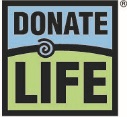 Watch the following videos and explore the following websites, to answer the questions.https://www.youtube.com/watch?v=zeycu_hflK8Go to www.UNOS.org____________________________ people are waiting for a life-saving organ transplant.____________________________ transplants in 2019.There were nearly _______________________ living donor transplants in 2019.Go to www.Lifelineofohio.orgName two ways you can register as an organ, eye and tissue donor in the Ohio Donor Registry.______________________________________________________________________________________________________________________________Go to  https://lifelineofohio.org/facts-and-process/When joining the Ohio Donor Registry, you are authorizing donation of the following organs:____________________             d)_____________________________________________(2)        e)_____________________________________________             f)__________________________Name eight types of tissue that can be donated to make healing surgeries or treatments possible:_______________________      e)________________________________________________       f)________________________________________________       g)________________________________________________       h)_________________________If you are under 18 years old, how is your participation in the Ohio Donor Registry different, than if you are an adult over 18 years old?What organization is responsible for matching donor organs to recipients?What must organ recipients do to ensure that their body accepts the new organ?Watch the following video and explain each organ’s function(s). https://www.youtube.com/watch?v=k6xgSB6A9EgWatch the following video to learn about the donation process and answer the questions below.  https://www.youtube.com/watch?v=K4bS7YZjqhYName four factors that are considered when matching donor organs to recipients.________________________________________________________________________________________________________________________________________________________________Write three questions about organ, eye and tissue donation that you still have.a)b)c)Extensions/Projects:Explore http://lifelineofohio.org/blog/ . Choose one story or article from the website or earlier videos, and write a one paragraph summary. Make certain to describe how donation impacted the person using facts, reasons, details, examples or incidents. Write a personal position statement on organ, eye, and tissue donation. Support your opinion with facts, reasons, examples, and/or details. Create a Donate Life slogan, poster or other promotional items to encourage others to join the Ohio Donor Registry. Create a video Public Service Announcement encouraging people to join the Ohio Donor Registry. Explore the interactive body. http://organtransplants.org/understanding/interactivebody/